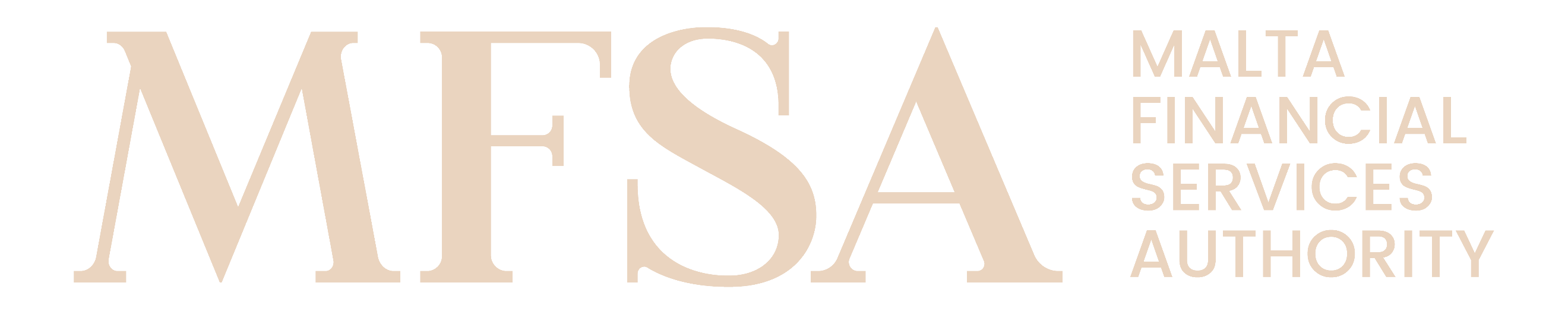 MALTA FINANCIAL SERVICES AUTHORITYAuthorisation FormsForm AA27: Notaries acting as Qualified Persons - Application FormHigh Level GuidelinesGeneralThis form, Form AA27: Notaries acting as Qualified Persons - Application Form (‘Application’), shall be duly filled in by the persons wishing to obtain registration under Regulation 3 of the Trusts and Trustees Act (Registration of Notaries to act as Qualified Persons) Regulations - Legal Notice 14 of 2015. In this respect, the Applicant shall to the best of its knowledge, provide information, which is truthful, accurate and complete. The Applicant shall notify the MFSA immediately if the information provided changes in any respect either prior to or subsequent to authorisation.The Applicant shall note that it is a criminal offence, under Article 51 of the Act, to furnish information or to make a statement which one knows to be inaccurate, false or misleading in any material respect, or to recklessly furnish information or to make a statement which is inaccurate, false or misleading in any material respect, pursuant to any of the provisions of this Act or of any Regulations made or of any Rules issued thereunder, or any condition, obligation, requirement, directive or order made or given as aforesaid.The Applicant is required to make reference, and where applicable comply with, the Act, the Regulations made, or Rules issued thereunder during the completion of the Application. The Applicant shall also refer to the respective National and/or European Regulatory Frameworks or other binding regulation as may be applicable.The Applicant shall not tamper with, or modify in any manner, this Application or its respective Annexes. Should it transpire that the documents were tampered with, or modified in any manner, the Authority shall consider the Application to be invalid. Any potential improvements should be communicated to the MFSA for consideration.The Authority may at its sole discretion request from the Applicant further information/ documentation.DefinitionsFor the purposes of this Application, the definitions identified below should be read in conjunction with the provisions of the Act and other respective national or European regulatory frameworks or other binding regulation as may be applicable.In the event that any of the definitions contained hereunder conflict with a definition under the Act, the definitions set out in the Act or in any other such law shall prevail, unless otherwise specified herein.Instructions The Applicant is required to complete all the respective sections under all the three parts of the Application, as follows:Part 1 – Applicant DetailsPart 2 – Declaration FormApplicants are to note that further instructions in relation to the Application may be found on the Guidelines to the Authorisation Forms (link).Following submission of the Application via the LH Portal, the Declaration Form (Part 3 of this Application) should be printed and sent, originally signed, to the Authority. In the printed Declaration Form, the Applicant is reminded to enter the Application ID, which is provided automatically through the LH Portal upon on-line submission of the Application. It is to be noted that only this Declaration Form should be sent physically to the Authority. Further instructions can be found in the Declaration Form itself.In order for the Application to be considered complete, the Applicant is required to have submitted, along with a duly filled Application, all the required documentation as identified within this Application.Privacy NoticeThe MFSA ensures that any processing of personal data is conducted in accordance with Regulation (EU) 2016/679 (General Data Protection Regulation), the Data Protection Act (Chapter 586 of the Laws of Malta) and any other relevant European Union and national law. For further details, you may refer to the MFSA Privacy Notice available on the MFSA webpage https://www.mfsa.mt/privacy-notice/. DisclaimerIt is noted that the submission of this Application and/or its determination of ‘completeness’ shall not be construed as a granting of Authorisation by the MFSA. Furthermore, the Applicant is referred to Article 4(A) of the MFSA Act, wherein the granting of an Authorisation is a concession and a revocable privilege, and no holder thereof shall be deemed to have acquired any vested rights therein or thereunder.PART 1Applicant DetailsPART 1Applicant DetailsPART 1Applicant DetailsPART 1Applicant DetailsPART 1Applicant DetailsPART 1Applicant DetailsPART 1Applicant DetailsPART 1Applicant DetailsApplicant Person TypeApplicant Person TypeApplicant Person TypeApplicant Person TypeApplicant Person TypeApplicant Person TypeApplicant Person TypePerson Type Natural PersonNatural PersonNatural PersonNatural PersonNatural PersonNatural PersonApplicant – General and Identification Details	Applicant – General and Identification Details	Applicant – General and Identification Details	Applicant – General and Identification Details	Applicant – General and Identification Details	Applicant – General and Identification Details	Applicant – General and Identification Details	Identification & Contact DetailsIdentification & Contact DetailsIdentification & Contact DetailsIdentification & Contact DetailsIdentification & Contact DetailsIdentification & Contact DetailsIdentification & Contact DetailsTitleTitleNameNameSurnameSurnameDate of BirthDate of BirthIdentification Document (‘ID’) TypeIdentification Document (‘ID’) TypeID NumberID NumberID Expiry DateID Expiry DateCountry of IssuanceCountry of IssuanceMFSA PQ CodeMFSA PQ CodeBusiness Email AddressBusiness Email AddressBusiness Direct NumberBusiness Direct NumberAddressesAddressesAddressesAddressesAddressesAddressesAddressesAddressIndicate registered address as indicated on the Identification Document.AddressIndicate registered address as indicated on the Identification Document.AddressIndicate registered address as indicated on the Identification Document.AddressIndicate registered address as indicated on the Identification Document.AddressIndicate registered address as indicated on the Identification Document.AddressIndicate registered address as indicated on the Identification Document.AddressIndicate registered address as indicated on the Identification Document.Number/NameNumber/NameStreet/RoadCity/Town/VillageCity/Town/VillageRegion/State(if applicable)Post CodePost CodeCountryPrimary Business AddressPrimary Business AddressPrimary Business AddressPrimary Business AddressPrimary Business AddressPrimary Business AddressPrimary Business AddressIs the Primary Business Address different than the above Address?If ‘Yes’, indicate the Primary Business Address:Is the Primary Business Address different than the above Address?If ‘Yes’, indicate the Primary Business Address:Is the Primary Business Address different than the above Address?If ‘Yes’, indicate the Primary Business Address:Is the Primary Business Address different than the above Address?If ‘Yes’, indicate the Primary Business Address:Is the Primary Business Address different than the above Address?If ‘Yes’, indicate the Primary Business Address:Number/NameNumber/NameStreet/RoadCity/Town/VillageCity/Town/VillageRegion/State(if applicable)Post CodePost CodeCountryOnline PresenceIndicate whether the Applicant has a website and/or other online presence on the following Social media platforms and, if so, provide links, as applicable.The Applicant is to note that the Authority will not approve the content available on the website or material uploaded on the social media platforms, if any.Online PresenceIndicate whether the Applicant has a website and/or other online presence on the following Social media platforms and, if so, provide links, as applicable.The Applicant is to note that the Authority will not approve the content available on the website or material uploaded on the social media platforms, if any.Online PresenceIndicate whether the Applicant has a website and/or other online presence on the following Social media platforms and, if so, provide links, as applicable.The Applicant is to note that the Authority will not approve the content available on the website or material uploaded on the social media platforms, if any.Online PresenceIndicate whether the Applicant has a website and/or other online presence on the following Social media platforms and, if so, provide links, as applicable.The Applicant is to note that the Authority will not approve the content available on the website or material uploaded on the social media platforms, if any.Online PresenceIndicate whether the Applicant has a website and/or other online presence on the following Social media platforms and, if so, provide links, as applicable.The Applicant is to note that the Authority will not approve the content available on the website or material uploaded on the social media platforms, if any.Online PresenceIndicate whether the Applicant has a website and/or other online presence on the following Social media platforms and, if so, provide links, as applicable.The Applicant is to note that the Authority will not approve the content available on the website or material uploaded on the social media platforms, if any.Online PresenceIndicate whether the Applicant has a website and/or other online presence on the following Social media platforms and, if so, provide links, as applicable.The Applicant is to note that the Authority will not approve the content available on the website or material uploaded on the social media platforms, if any.(Add multiple as applicable)(Add multiple as applicable)(Add multiple as applicable)(Add multiple as applicable)(Add multiple as applicable)(Add multiple as applicable)(Add multiple as applicable)PART 2Declaration FormPART 2Declaration FormPART 2Declaration FormPART 2Declaration FormFollowing submission of the Application, this Declaration Form should be printed and sent, originally signed, to the attention of Authorisations, Conduct Supervision Function, MFSA. It is to be noted that only this form should be sent  physically to the Authority and that should the Applicant submit the entire Application, only the version submitted via the LH Portal shall be maintained and used for the purposes of the MFSA’s authorisation processes.This Declaration Form is to be signed by the Applicant.Following submission of the Application, this Declaration Form should be printed and sent, originally signed, to the attention of Authorisations, Conduct Supervision Function, MFSA. It is to be noted that only this form should be sent  physically to the Authority and that should the Applicant submit the entire Application, only the version submitted via the LH Portal shall be maintained and used for the purposes of the MFSA’s authorisation processes.This Declaration Form is to be signed by the Applicant.Following submission of the Application, this Declaration Form should be printed and sent, originally signed, to the attention of Authorisations, Conduct Supervision Function, MFSA. It is to be noted that only this form should be sent  physically to the Authority and that should the Applicant submit the entire Application, only the version submitted via the LH Portal shall be maintained and used for the purposes of the MFSA’s authorisation processes.This Declaration Form is to be signed by the Applicant.Following submission of the Application, this Declaration Form should be printed and sent, originally signed, to the attention of Authorisations, Conduct Supervision Function, MFSA. It is to be noted that only this form should be sent  physically to the Authority and that should the Applicant submit the entire Application, only the version submitted via the LH Portal shall be maintained and used for the purposes of the MFSA’s authorisation processes.This Declaration Form is to be signed by the Applicant.The undersigned declare that:Application Submission and Authorisation Requirements   the Applicant has resolved to apply for authorisation with the MFSA for the activities provided for within this Application;the Applicant has duly authorised the undersigned to complete and submit this Application to the MFSA; the Applicant is aware of the requirements under the provisions of the Act and other respective national or European Regulatory Frameworks or other binding regulation as may be applicable; andthe Applicant shall at time of authorisation, should this be granted, be in adherence with the obligations stipulated under point 1 (c) above.Information Provided to Authority						the information given in answer to the questions within the Application is complete and accurate to the best of our knowledge, information and belief and that there are no other facts relevant to this Application of which the Authority should be aware;the Applicant has not tampered with, or modified in any manner, this Application or its respective Annexes, and understands that such tampering with, or modification in any manner of these documents will result in a refusal of this Application;there are no inconsistencies between the provisions of the Constitutional Documents, the documents submitted with this Application (where applicable) and the information given in answer to the questions within the Application; the MFSA will be notified immediately if the information given in answer to the questions within the Application changes and/or affects the completeness or accuracy the Application either prior to or subsequent to authorisation should this be granted; andthis Declaration Form corresponds to the Application submitted to the Authority via the LH Portal bearing the following ID: the following documentation as indicated in the below have been submitted together with this Application:Representatives and Disclosurethe MFSA is hereby being authorised to contact the representatives provided by the Applicant under Section 1 of Part 1 of this Application; the MFSA is hereby being authorised to make such enquiries as it may consider necessary in connection with this Application; andthe MFSA is hereby being authorised to contact any or all of the above-named or any other person considered by the Authority to be relevant, both at the date of application and at any time in the future unless and until I rescind this authority in writing.Privacy Notice											I have read and understood the MFSA Privacy Notice and the terms and conditions included therein.The undersigned declare that:Application Submission and Authorisation Requirements   the Applicant has resolved to apply for authorisation with the MFSA for the activities provided for within this Application;the Applicant has duly authorised the undersigned to complete and submit this Application to the MFSA; the Applicant is aware of the requirements under the provisions of the Act and other respective national or European Regulatory Frameworks or other binding regulation as may be applicable; andthe Applicant shall at time of authorisation, should this be granted, be in adherence with the obligations stipulated under point 1 (c) above.Information Provided to Authority						the information given in answer to the questions within the Application is complete and accurate to the best of our knowledge, information and belief and that there are no other facts relevant to this Application of which the Authority should be aware;the Applicant has not tampered with, or modified in any manner, this Application or its respective Annexes, and understands that such tampering with, or modification in any manner of these documents will result in a refusal of this Application;there are no inconsistencies between the provisions of the Constitutional Documents, the documents submitted with this Application (where applicable) and the information given in answer to the questions within the Application; the MFSA will be notified immediately if the information given in answer to the questions within the Application changes and/or affects the completeness or accuracy the Application either prior to or subsequent to authorisation should this be granted; andthis Declaration Form corresponds to the Application submitted to the Authority via the LH Portal bearing the following ID: the following documentation as indicated in the below have been submitted together with this Application:Representatives and Disclosurethe MFSA is hereby being authorised to contact the representatives provided by the Applicant under Section 1 of Part 1 of this Application; the MFSA is hereby being authorised to make such enquiries as it may consider necessary in connection with this Application; andthe MFSA is hereby being authorised to contact any or all of the above-named or any other person considered by the Authority to be relevant, both at the date of application and at any time in the future unless and until I rescind this authority in writing.Privacy Notice											I have read and understood the MFSA Privacy Notice and the terms and conditions included therein.The undersigned declare that:Application Submission and Authorisation Requirements   the Applicant has resolved to apply for authorisation with the MFSA for the activities provided for within this Application;the Applicant has duly authorised the undersigned to complete and submit this Application to the MFSA; the Applicant is aware of the requirements under the provisions of the Act and other respective national or European Regulatory Frameworks or other binding regulation as may be applicable; andthe Applicant shall at time of authorisation, should this be granted, be in adherence with the obligations stipulated under point 1 (c) above.Information Provided to Authority						the information given in answer to the questions within the Application is complete and accurate to the best of our knowledge, information and belief and that there are no other facts relevant to this Application of which the Authority should be aware;the Applicant has not tampered with, or modified in any manner, this Application or its respective Annexes, and understands that such tampering with, or modification in any manner of these documents will result in a refusal of this Application;there are no inconsistencies between the provisions of the Constitutional Documents, the documents submitted with this Application (where applicable) and the information given in answer to the questions within the Application; the MFSA will be notified immediately if the information given in answer to the questions within the Application changes and/or affects the completeness or accuracy the Application either prior to or subsequent to authorisation should this be granted; andthis Declaration Form corresponds to the Application submitted to the Authority via the LH Portal bearing the following ID: the following documentation as indicated in the below have been submitted together with this Application:Representatives and Disclosurethe MFSA is hereby being authorised to contact the representatives provided by the Applicant under Section 1 of Part 1 of this Application; the MFSA is hereby being authorised to make such enquiries as it may consider necessary in connection with this Application; andthe MFSA is hereby being authorised to contact any or all of the above-named or any other person considered by the Authority to be relevant, both at the date of application and at any time in the future unless and until I rescind this authority in writing.Privacy Notice											I have read and understood the MFSA Privacy Notice and the terms and conditions included therein.The undersigned declare that:Application Submission and Authorisation Requirements   the Applicant has resolved to apply for authorisation with the MFSA for the activities provided for within this Application;the Applicant has duly authorised the undersigned to complete and submit this Application to the MFSA; the Applicant is aware of the requirements under the provisions of the Act and other respective national or European Regulatory Frameworks or other binding regulation as may be applicable; andthe Applicant shall at time of authorisation, should this be granted, be in adherence with the obligations stipulated under point 1 (c) above.Information Provided to Authority						the information given in answer to the questions within the Application is complete and accurate to the best of our knowledge, information and belief and that there are no other facts relevant to this Application of which the Authority should be aware;the Applicant has not tampered with, or modified in any manner, this Application or its respective Annexes, and understands that such tampering with, or modification in any manner of these documents will result in a refusal of this Application;there are no inconsistencies between the provisions of the Constitutional Documents, the documents submitted with this Application (where applicable) and the information given in answer to the questions within the Application; the MFSA will be notified immediately if the information given in answer to the questions within the Application changes and/or affects the completeness or accuracy the Application either prior to or subsequent to authorisation should this be granted; andthis Declaration Form corresponds to the Application submitted to the Authority via the LH Portal bearing the following ID: the following documentation as indicated in the below have been submitted together with this Application:Representatives and Disclosurethe MFSA is hereby being authorised to contact the representatives provided by the Applicant under Section 1 of Part 1 of this Application; the MFSA is hereby being authorised to make such enquiries as it may consider necessary in connection with this Application; andthe MFSA is hereby being authorised to contact any or all of the above-named or any other person considered by the Authority to be relevant, both at the date of application and at any time in the future unless and until I rescind this authority in writing.Privacy Notice											I have read and understood the MFSA Privacy Notice and the terms and conditions included therein.SignatureName SurnamePositionDate 